上海交通大学海洋学院　　2019年硕士研究生调剂申请表　　　填表日期：2019年 月 日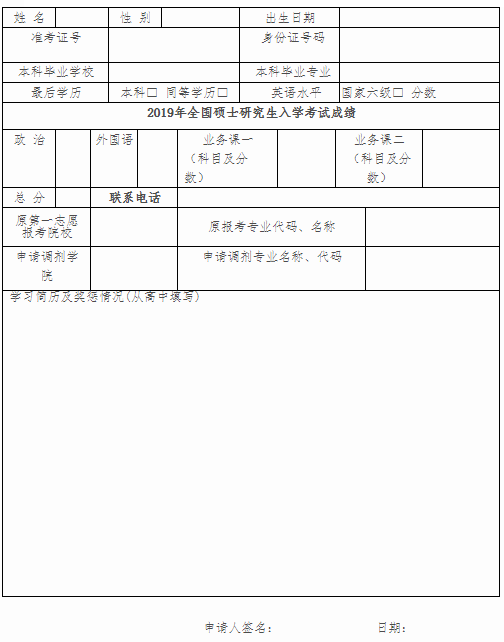 